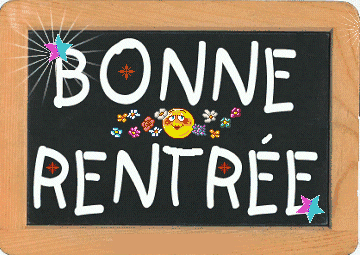 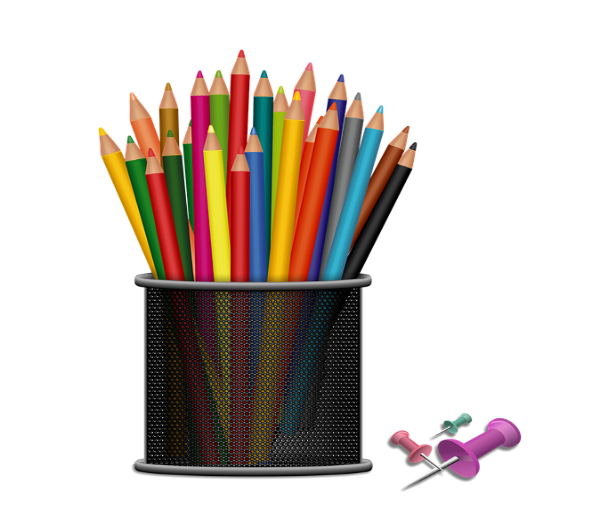 COLLEGE JEAN JAURES91, rue Rivay92300 Levallois Perret : 01.47.37.12.69@ : ce.0921391m@ac-versailles.frPour l’ensemble des matières :. Copies doubles et simples grand format (21x29,7) grands carreaux et perforées. Un cahier de brouillon. Protège-cahier pour tous les cahiers. Trousse complète. Cartable (sac rigide). Agenda. Une règle plate transparente de 30cm. Correcteur souris (correcteur liquide interdit). Crayons de couleur MATHEMATIQUES2 cahiers grand format de 100 pages, petits ou grands carreauxQuelques feuilles de papier millimétré, de papier calque, de papier canson (à garder à la maison)Une calculatrice « collège » (Casio 2D+ conseillée)Un critérium, gomme, taille crayon,  stylos bleu noir, vert, rouge,  quelques crayons de couleur, colle et paire de  ciseaux Un compas Une équerre transparenteUn rapporteur transparent demi-cercle gradué de 0 à 180° dans les deux sens (pas trop grand et pas de graduation de 0 à 200)FRANCAIS 1 cahier grand format (24x32 cm), grands carreaux, sans spirale, 96 pages.1 cahier de brouillonDes pochettes transparentes pour ranger les photocopies dans le classeurLATIN1 grand cahier format 24x32 cmDixit Cahier de Latin 5ème chez Nathan (Seulement pour les 5ème)ANGLAIS / ANGLAIS EURO1 grand cahier format 24x32				  	Les références du workbook seront indiquées à la rentrée	 ESPAGNOLUn cahier grand format 24x32 sans spirale, grands carreaux (96 pages environ)ALLEMAND1  grand cahier grand format 24x32SCIENCES PHYSIQUES 1 cahier grands carreaux grands format sans spirale 96 pagesHISTOIRE-GEOGRAPHIE ET EDUCATION CIVIQUE6ème : 2 cahiers 96 pages 24x32 grands carreaux, reliure normale (sans spirale)1 lutin 5ème :2 cahiers 96 pages 24x32 obligatoirement grands carreaux, reliure normale (sans spirale)1 lutin 4ème :1 cahier 24x32 grands carreaux 200 pages (ou 196 pages) reliure normale (sans spirale)3ème :1 cahier 24x32 grands carreaux 200 pages (ou 196 pages)  reliure normale (sans spirale) 1 lutinTECHNOLOGIE 1 classeur souple grand format, grands anneaux, Feuilles simples grand format petits carreaux,Pochettes plastiques  transparentes, Pochette à rabats (pour les 6ème)6 intercalaires1 règle plate 30 cm + matériel de géométrie1 critérium 0, 7mmSVTCahier grand format 24x32Feuilles simples et doublesFeuilles de papier calqueFeuilles de papiers dessin(x12)Blouse blanche 100% cotonColle, ciseaux.MUSIQUE1 lutin avec une réserve de copies grands carreaux   ARTS PLASTIQUES Carton à dessin format A3 (mettre une étiquette à l’extérieur avec le nom et la classe)1 paquet de feuilles de dessin  format A3  (29,7x42 cm 180g)Un feutre noir à pointe fineUn crayon H.BUne gomme blanche Des pinceaux : un pinceau fin (n°8),  un pinceau plus gros (n°14), et un pinceau brosseUne boîte de tubes de gouacheUne boîte de 12 pastels gras à l’huileFeutres de couleurun chiffon Pour les 6éme ajouter EN PLUSUn paquet de feuilles mi-teinte format 24x32													EPSTenue de sport (Jogging ou short)Chaussures de sport  (pas de converses ou de tennis d’été)Chaussettes de sport1 lutin au nom de l’élève1 stylo 4 couleurs  (avec le nom de l’élève)NATATION (6ème uniquement)1 maillot de bain une pièce pour les filles Un slip de bain pour les garçons (application des mesures d’hygiène : règlementation nationale)1 bonnet de bain (obligatoire)1 serviette de bain 1 paire de lunettes de natation TENNIS de TABLE  (pour tous les  niveaux)1 raquette de tennis de table (avec le nom de l’élève)